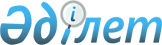 Об утверждении Правил определения рейтинговой оценки пользователя рыбных ресурсов и других водных животных
					
			Утративший силу
			
			
		
					Приказ Председателя Комитета рыбного хозяйства Министерства сельского хозяйства Республики Казахстан от 12 сентября 2005 года N 16-6/64п. Зарегистрирован в Министерстве юстиции Республики Казахстан 5 октября 2005 года N 3874. Утратил силу - приказом Председателя Комитета рыбного хозяйства Министерства сельского хозяйства Республики Казахстан от 8 февраля 2006 года N 16-6/11п (V064099)

      В соответствии с пунктом 18 главы 2 Правил проведения конкурса по закреплению рыбохозяйственных водоемов (участков) и квалификационных требований, предъявляемых к участникам конкурса, утвержденных  постановлением  Правительства Республики Казахстан от 4 февраля 2005 года N 102,  ПРИКАЗЫВАЮ: 

      1. Утвердить прилагаемые Правила определения рейтинговой оценки пользователя рыбных ресурсов и других водных животных. 

      2. Признать утратившим силу  приказ  Председателя Комитета рыбного хозяйства Министерства сельского хозяйства Республики Казахстан от 2 декабря 2003 года N 26-п "Об утверждении Правил определения рейтинговой оценки природопользователя для распределения лимитов и квот вылова рыбы и других водных животных" (зарегистрирован в Реестре государственной регистрации нормативных правовых актов за номером N 2615, опубликован в "Официальной газете" от 27 декабря 2003 года N 52 (157)). 

      3. Контроль за исполнением настоящего приказа возложить на заместителя Председателя Комитета рыбного хозяйства Министерства сельского хозяйства Республики Казахстан Ромашова Ю.Т. 

      4. Настоящий приказ вводится в действие по истечении десяти календарных дней после дня его официального опубликования.       Председатель Утверждены                  

приказом председателя Комитета       

рыбного хозяйства Министерства       

сельского хозяйства Республики Казахстан   

от 12 сентября 2005 г. N 16-6/64п     

  Правила определения рейтинговой оценки пользователя 

рыбных ресурсов и других водных животных 

    

1. Общие положения 

      1. Настоящие Правила определения рейтинговой оценки пользователя рыбных ресурсов и других водных животных (далее - Правила) устанавливают последовательность действий, необходимых, для подсчета рейтинговой оценки пользователя рыбных ресурсов и других водных животных (далее - Пользователь), по определению победителя Конкурса по закреплению рыбохозяйственных водоемов (участков) международного, республиканского и местного значения в долгосрочное (от 10 до 49 лет) пользование. 

    

2. Определение рейтинговой оценки 

      2. Рейтинговая оценка Пользователя определяется на основе данных, указанных в конкурсной документации и сведений уполномоченного органа в области рыбного хозяйства. При этом учитывается: 

      1) максимальный оценочный показатель в процентах, который принимается за 100 распределяется по квалификационным требованиям и другим показателям по значимости в процентах (графа 3); 

      2) конкурсанту с наибольшим/наилучшим показателем выставляется максимальный оценочный показатель по соответствующему пункту; 

      3) объем и/или количество показателей пользователей устанавливаются в соответствии с представленными заявками и документами, подтверждающими достоверность этих сведений (графа 4); 

      4) оценка члена конкурсной комиссии устанавливается по 10-балльной системе (графа 5); 

      5) рейтинговая оценка пользователя (R) определяется путем умножения максимального оценочного показателя (графа 3) на оценку по 10-и балльной системе (графа 5) и деленная на 100;                                   R = (гр.3 х гр.5 : 100).       Примечание: данная рейтинговая оценка также используется при распределении квот вылова рыбы и других водных животных между пользователями и определяется на основании справки-обоснования территориального органа уполномоченного органа в области рыбного хозяйства. 

      3. Подсчет рейтинговой оценки оформляется согласно приложению к настоящим Правилам. 

Приложение                  

к Правилам определения рейтинговой оценки 

пользователя рыбных ресурсов и других   

водных животных                      Сноска. Приложение с изменениями -  приказом  Председателя Комитета рыбного хозяйства Министерства сельского хозяйства Республики Казахстан от 25 ноября 2005 года N 16-6/100п. Лист подсчета рейтинговой оценки Пользователь _____________________________________________________ 

Заявленный рыбохозяйственный водоем (участок) ____________________ 

Ранее закрепленный рыбохозяйственный водоем (участок) ____________ 
					© 2012. РГП на ПХВ «Институт законодательства и правовой информации Республики Казахстан» Министерства юстиции Республики Казахстан
				N 

п/п Наименование показателя Макси- 

мальный 

оцено- 

чный 

показа- 

тель Коли- 

чество 

показа- 

телей Оценка 

по 10-ти 

балльной 

системе Рейтин- 

говый коэффи- 

циент 

пользо- 

вателя 1 2 3 4 5 6 1. Объем средств, вложенных 

в воспроизводственные и 

природоохранные 

мероприятия, (за исключением средств, затраченных на создание и содержание егерской службы) тыс.тнг. 10 2. Наличие емкостей для 

охлаждения, заморозки и 

хранения рыбной 

продукции куб.м. 10 3. Наличие цехов для 

глубокой переработки 

рыбы и др. водных 

животных, тн/сут. 10 4. Наличие рыболовного флота, ед. 15 4. 1) самоходный (со стационарным двигателем), 40 л.с. и выше 10 4. 2) маломерный, не 

самоходный 5 5. Наличие транспортного 

флота, ед/тн. 10 6. Освоение выделенных квот 

на вылов рыбы и др. 

водных животных, % 15 6. 1) 100% 15 6. 2) от 75% до 100% 5 6. 3) менее 75% 0 7. Наличие факта закрепления 

заявленного рыбохозяйст- 

венного водоема 

(участка) за предыдущие 

год(а) за пользователем: 20 7. 1) закреплялся 20 10 7. 2) не закреплялся 0 0 8. Количество нарушений 

природоохранного 

законодательства; шт. 10 9. ИТОГО, баллов 100 